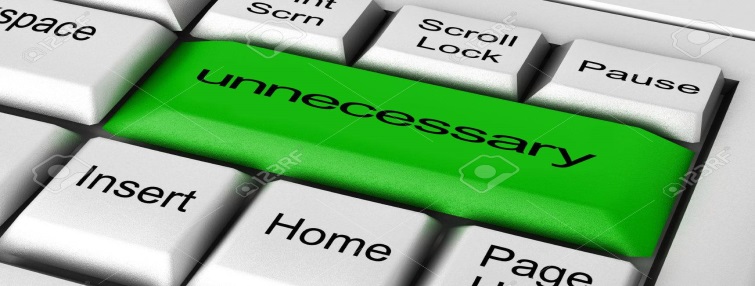 Cross out the unnecessary word:0. We live in the Vilnius.1. You must to try to be more patient.2. They enjoy playing the basketball.3. I think Irena is more friendlier than Kate.4. He very likes playing games and going for a walk.5. Who did told you about Susan’s wedding?6. He has a lunch at home every day, doesn’t he?7. I have got many money with me today.8. They have came an hour ago.9. Let’s to read a book. 10. You look at the dog! It’s eating your sandwich!